Затверджую:ДиректорКомунального некомерційного підприємства Маріупольської міської ради «Маріупольська міська лікарня швидкої медичної допомоги»_________________ Орлеанський С.Є.Технічне завданняРеалізація металобрухту 1. Замовник: 1.1. Найменування: Комунальне некомерційне підприємство Маріупольської міської ради «Маріупольська міська лікарня швидкої медичної допомоги».1.2. Код за ЄДРПОУ: 019906601.3. Місцезнаходження: 87506, Донецька обл., м. Маріуполь, вул. Бахмутська, 20а 1.4. Найменування предмета закупівлі  та код  класифікатора. Вторинна металева відновлена сировина за кодом ДК 021:2015 14910000-3 (Металобрухт). Мета роботи: продаж лома чорного, кольорового  металу та нержавіючої сталі, які утворюються в процесі виробничої діяльності (списання обладнання, старих металевих конструкцій і т.д.).Зміст роботи: виконання комплексу робіт по переміщенню і вивезення брухту чорних, кольорових металів і нержавіючої сталі.Обсяги брухту, ціни, запропонована сума договору:- лом чорного металу – 2247 кг х 5,3 грн. = 11909,10 грн.Сума договору складає = 11909,10 грн.Терміни виконання робіт: жовтень-листопад 2021 року.Передбачається проведення наступних робіт: Переміщення списаного обладнання, старих металоконструкцій з використанням персоналу, підручних засобів, механізмів та автотранспорту покупця.До вартості пропозиції учасника має бути включено:Завантаження металобрухту в транспортний засіб учасника;Транспортування металобрухту з території замовника до місця його приймання;Інші витрати учасника пов’язані з вивезенням металобрухту замовника з вказаного місця його знаходження.Обсяги, зазначені в оголошенні визначаються після його зважування, під час якого складається двосторонній акт.Обсяги металобрухту вказані в оголошенні передбачають не одноразове виконання договору, металобрухт може бути вивезено за кілько разів.Договір укладатиметься з переможцем публічних торгів.Переможцем публічних торгів вважається учасник, що подав найвищу цінову пропозицію за лот, а у разі відхилення його пропозиції, учасник з наступною по величині ціновою пропозицією, а при однакових пропозиціях – учасник, що подав її раніше.Документи що надає Учасник для укладення договору (завірені копії учасником):Ліцензія на здійснення діяльності із заготівлі, зберігання, переробки і реалізації брухту чорних і брухту кольорових металів.Довідку в довільній формі про погодження з проектом договору. Статут контрагента (оригінал або завірена копія Статуту в повному обсязі). У разі, якщо учасник здійснює діяльність без статуту (або іншого документу, який його замінює), у складі пропозиції учасник подає письмове пояснення з посиланням на норми відповідних законодавчих актів України про підстави здійснення діяльності без вказаних документів                                               Витяг з реєстру платників податку на додану вартість або завірену копію свідоцтва платника ПДВ, витяг платника єдиного податку або завірену копію свідоцтва єдиного податку (при наявності).Витяг з єдиного державного реєстру юридичних та фізичних осіб-підприємців.Документ, який підтверджує повноваження особи, що підписує Договір зі сторони контрагента (паспорт та копія наказу або копія довіреності, або копія рішення вищого органу управління юридичної особи, або інший документ, який підтверджує право особи на підписання Договору).Контактну інформацію компанії -учасника ( з зазначенням реквізитів учасника: назви, коду ЄДРПОУ, місцезнаходження, поштової адреси, телефону, електронної адреси, відомостей про контактну особу (прізвище, ім’я, по-батькові, посада, контактний телефон, тощо)Комерційну пропозицію.Автотранспорт (в тому числі спеціалізований), необхідні механізми, а також робочий персонал, який виконує вантажно-розвантажувальні роботи.Фото металобрухту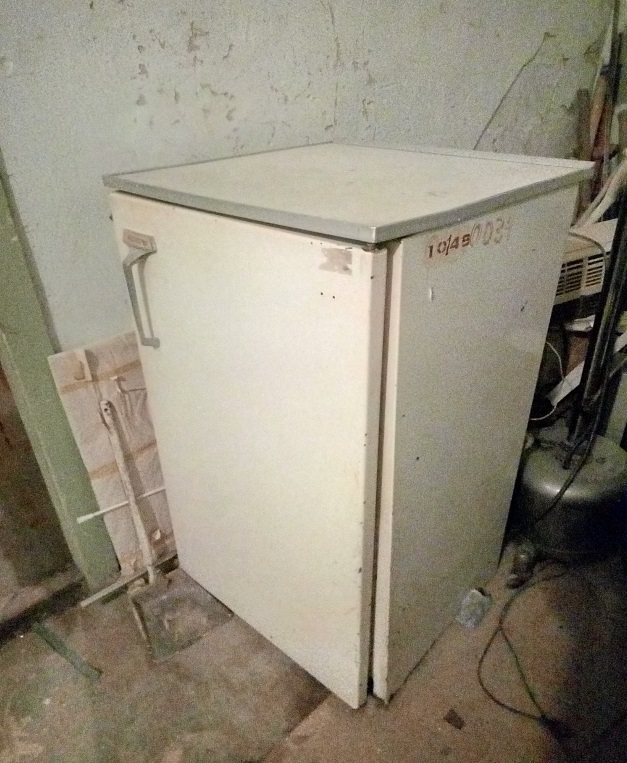 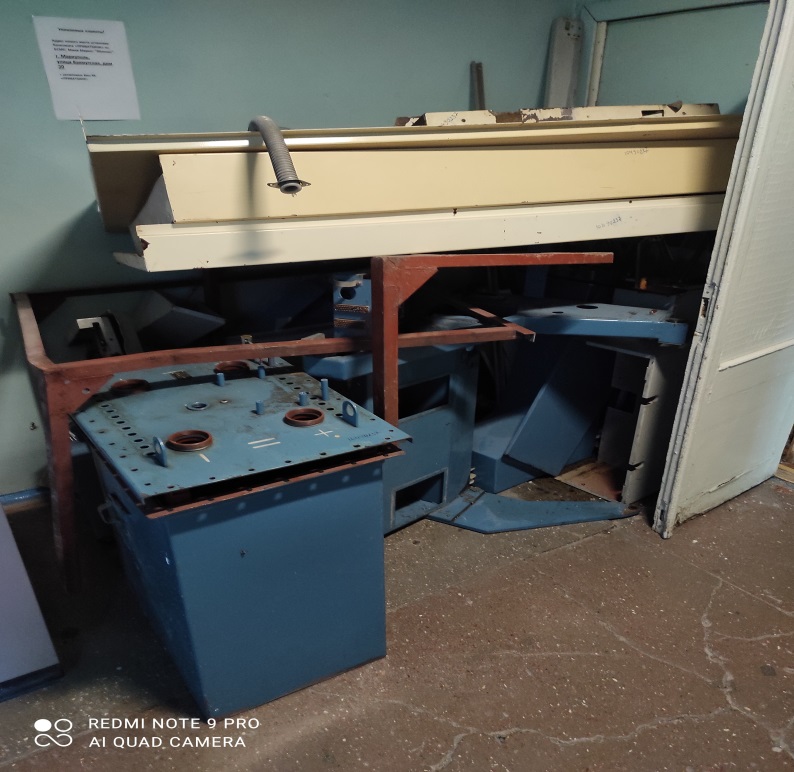 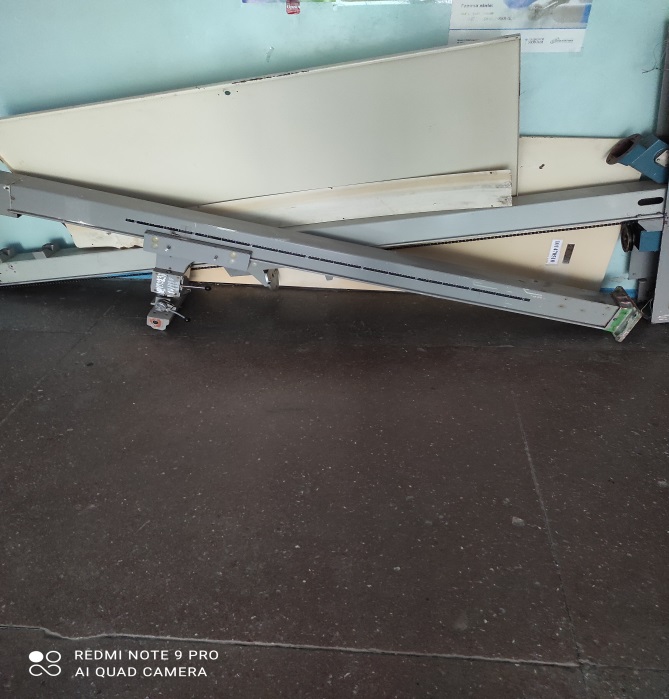 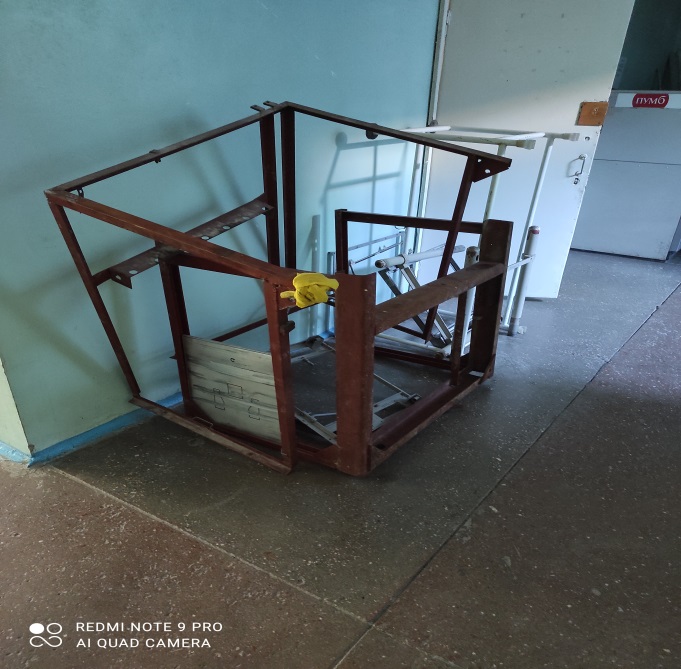 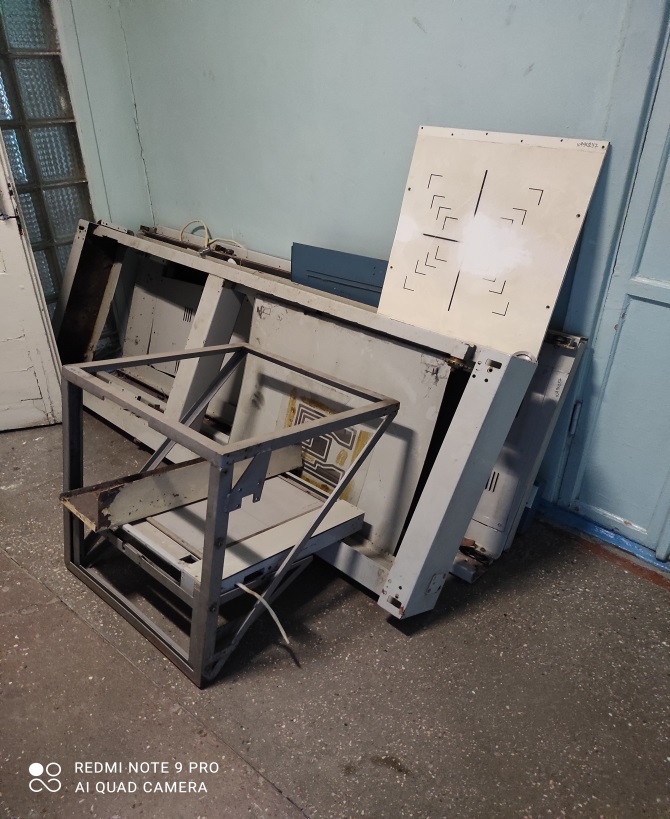 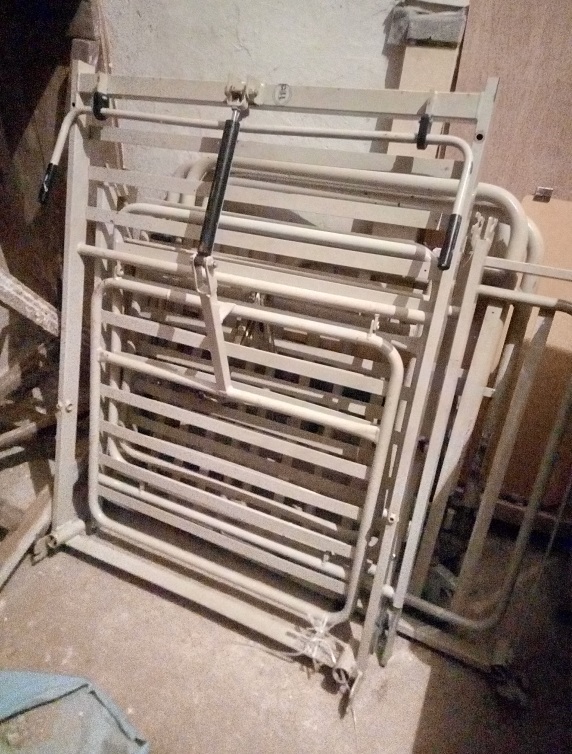 